INTERNATIONAL ELECTROTECHNICAL COMMISSIONTECHNICAL COMMITTEE TC100: Audio, video and multimedia equipment and systemsMeeting minutes of the third meeting of the Future Technology Task Group (FT-TG) meeting at AENOR in Madrid, Spain1.0 Opening of the meeting by the Convenor 
Dr. Mukai, FT-TG Convenor, called the meeting to order at 9:00 AM.  Mikio.Mukai@jp.sony.com2.0 Roll call and introduction of the participants (18 participants)Convenor:  Dr. Mikio Mukai, memberMembers:  Jean BaronasUlrike HaltrichKeith JonesShuichi MatsumuraNorimasa MinamiYushi KomachiJunichi YoshioObservers:Tadashi EzakiJon FairhurstDavid FellandHiroyuki IgaToshihiro InokuchiJae-Young LeeYoshihisa NaruiTsuyoshi NaruokaHironori Sakakihara Zhang Subing3.0 Adoption of the Agenda
The FT-TG reviewed and adopted the agenda (FT-TG 24).  4.0 Review of the meeting minutes held in Seattle, WashingtonDr. Mukai reviewed the Seattle minutes (FT-TG 20).  The meeting minutes were accepted.  5.0  Review of the related documents from IEC/TC100 and AGSFT-TG 09, prepared by Junichi Yoshio.  This document shows a conceptual model of the next generation of multimedia system spanning up to 5 years (including IPTV).  .   FT-TG 16, prepared by Junichi Yoshio.  This is a new work item proposal that includes car, home, and TC100 multimedia interfaces including Internet, home systems, and mobile systems.  The document lists the user communication structure and differences between legacy systems and standardization items.  Also included is the present TC100 TA structure.FT-TG 18, prepared by Yushi Komichi.  This document suggests future standardization of personalized information interchange.  FT-TG 19, prepared by Junichi Yoshio.  This is a case study of AV system progress.  The document shows the history and changing trends for storage, camera, TV, flat panel display, and images of the latest AV system.  It shows the home as highly equipped with highly functional wireless.    FT-TG 21, IEC white paper “Coping with the Energy Challenge”.  
6.0  Contributions to the FT-TG
6-1  Progress Report
Convenor, Dr. Mukai reviewed the Progress report FT-TG 23.7.0  Other contributions
 7.1  FT-TG 25 by Ulrike Haltrich which contains descriptions of DKE projects.  Germany will develop a roadmap for standards, inventory of activities, and recommendations.  The goal is to develop reports and not standards. 1 – Project universAAL  (ambient assisted living)-Based on demographics, the number of older people (forecasted to 2050) who are 60 years of age are significantly increasing.  -EU Commission objective is to reduce health care costs and keep people living in their homes, regardless of their age.  This project will look at technology improvements, i.e., hardware, sensors, and data.  Other topics:  smart homes, home service interfaces, and an open platform for AAL.  -The DKE task group is defining their scope. “Smart Home”.     NOTE:  Minami reported that SMB may establish SG5 on AAL, based on the DKE proposal.   The question becomes should the TC100 develop a new TA for this?  Ulrike recommended to wait to see if more new work item proposals are introduced.   She noted that the European Blind Community is establishing a category D liaison with TC100.  2-e-MobilityThis project is to meet consumer expectations to connect to the internet from cars.  Car manufacturers, trade associations, and broadcasters are involved.  Will identify the framework for standards, www.vde.com/E-Mobility-Roadmap7.2 FT-TG 26 by John Woodgate which contains the review comment for FT-TG 23 (FT-TG Progress Report).  The comments relate to the loud speaker issue and hearing aid / collecting sound aid issues.  These topics are discussed and taken into account by the FT-TG discussion of recommendations to the IEC TC100 AGS.  7.3 FT-TG 27 by Jon Fairhurst which contains a Report on Display Efficiency.  IEC 62087 explains how to measure power consumption, based on manufacturers’ default settings and typical TV content.  Jon Fairhurst recommended that the IEC TC100 AGS consider energy efficiency measurement techniques for emissive and backlit displays with consideration for power and picture quality. A test pattern would be discussed later.  The FT-TG discussed the practicalities. 8.0 FT-TG Recommendations to the IEC TC100 TA12The FT-TG recommends the IEC TC100 TA12 consider 8.1 – 8.7.  8.1 “Rec. 8.2.8 – Use of an applications rather than product oriented approach” [Related to TA12]“The MSB recommends that the SMB to ensure that the standards giving preferred electrical-energy-efficient solutions go beyond a simple product approach and consistently adopt a real application perspective.  This will involve keeping in mind the global effects desired (e.g. for EEE), the functioning of the systems in which the products are integrated in practice, and in some cases revisiting current product standards once new standards for systemic solutions (“service” in terms of Figure 8.1) are in place.”	8.2 “Rec. 8.2.10 – Best practices for electrical energy management” [Related to TA12]“The MSB recommends the SMB to ensure that the standards giving preferred electrical-energy-efficient solutions go beyond a simple product approach and consistently adopt a real application perspective. This will involve keeping in mind the global effects desired (e.g. for EEE), the functioning of the systems in which the products are integrated in practice, and in some cases revisiting current product standards once new standards for systemic solutions (“service” in terms of Figure 8.1) are in place.”    8.3 Smart Grid The FT-TG recommends TA12 to study the possible standardization area and develop the standard in this area.  (See the MSB document (Coping with the energy challenge).  Some of the key words which might be related with TC100 are such as Data format, telecommunication protocols, interface for the controller and application products for HEMS (home energy management system).   [fits into TA12]8.4 Smart Home The FT-TG recommends TA12 to study the possible standardization area and develop the standard in this area.  (See the MSB document “Coping with the energy challenge.”   [fits into TA12]8.5 Energy saving technologies including reduced stand-by losses The FT-TG recommends TA12 to study the possible standardization area and develop the standard in this area.  (See the MSB document (Coping with the energy challenge). [fits into TA12]8.6 Measurement system(s) for energy efficiency for LED back light The FT-TG recommends that, in liaison with IEC TC110, the TA12 to study the total system approach.  This can include video display systems’ power usage and luminous efficiency for typical use cases.8.7 Measurement system(s) for speaker and video recorder energy efficiency The FT-TG recommends that the TA12 study this possible standardization area and develop the standard in this area.  -Assumption: this include loud speakers -Assumption: this includes video recorders9.0  FT-TG Recommendations to the IEC TC100 AGSThe FT-TG recommends to the IEC TC100 AGS to take care of the following standardization issues which including priorities (a. near term – as fast as possible, b. middle term, and c. longer term).(a.) Near Term (a.1) Battery and charging related issues (relates to TA 13 and TA14)Battery charger, mobile phone charger, multimedia, and chargers related to automobile -Example documents include: ITU-T SG5 L.1000 (general profile for electric vehicle charger) -Contactless Power Transmission to consumer electronics and electric vehicles(a.2) TV, games, 3D audio, 3D video, 3D glasses The FT-TG recommended that an AGS study group be established on the possible topics. (a.3) Cloud computing (a.4) Functional light application Multimedia API for NetworkingEx. Android API, html5  Illumination, LED communication(a.5) Power line communication (PLC)IEEE,ITU, and JTC1/SC6 related issues(a.6) Network-related issueAmbient intelligenceIPTVTwitter (now only character, but it will shift to rich contents, messaging by individuals, and other Twitter applications such as short word message, Mixy etc.)(a.7) Hearing aid and collecting sound aidany issues related with multimedia or CE AAL (ambient assistant living)(a.8) Measurement system(s) for digital amplifiers (low power/appeal could be emphasized) (a.9) External power supplies and battery chargers (to potentially cover more than for computers; the work should be “more general”)MT61998(b.) Middle Term (b.1) Mobile-related issuesRemote and mobile access to multimedia and applications (Tablet Computer, iPAD,  iphone, smart  phone, Android, etc. ）Application to Remote ControllerController of PCRemote controller of TV Personalized information interchangePersonal databasesApplication of mobile phones: health care, i,e., blood pressure measurement Mobile identification and payment application  ->MT61998(b.2) Copyright, DRM (Digital Right Management), Law- related issue (TA8?)(b.3) Internet radio, storage, and web service, etc.(c.)  Longer term:(c.1) Car etc., related issue including car navigationUser interface and data formatsTravel hysteresis which in the future, could be a mobile applicationGoogle™ map (location information between the network and individuals)Electric Vehicle (EV), note: some ETSI standards existElectronics, in general, in the automotive field MT61998(c.2) Interaction with the Digital SignageIndividuals’ preferencesAdaptive advertisement (user requirements)Feedback from the application programming interfaces (from the user/customer)Sensing over a short distanceGuessing “algorithm” of the age of an individual based on information of the face(c.3) Bicycle navigation, including power assist 	(c.4) Multimedia for ship and Maritime related use(c.5) Error correction for multimedia (include redundancy considerations, basic concepts, and models)(c.6) Security (Security 2010 crisis from the U.S. Department of Commerce /National Institute of Standards and Technology – NIST, as multimedia considerations)(c.7) Flat panel display components(c.8) Application side of high-voltage systems(c.9) Intelligent sensors (including automated sensors and controls)(c.10) Waterproof->Anti environment and daily use resistant to water(c.11) Safeguard mechanism from the accidental use, such as keyboard lock from animals walking10 Closing of the meeting
The Convenor closed the meeting at 12:05 pm.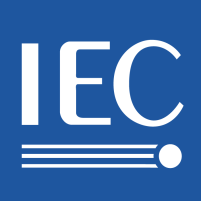 	100_FT-TG_XXX_Minutes For IEC use only	2011-04